Marianelund Mesterskabet i Rævejagt 2023160 m jagten blev afviklet d. 20. maj og var igen i år henlagt til Tokkekøb Hegn. Deltagelsen var god, idet 13 løbere stillede til start, heraf 7 tilrejsende fra Jylland! Vejret var igen med os: solskin og varmt, omk. 20 grader, hvilket dog også havde fået myggene på vingerne! Banelængden var ”kun” ca. 4 km i luftlinie, hvilket vinderen Villy, OZ6KH klarede på lidt over 1 time:Resultat 160 m      Sted:  Tokkekøb hegn       Arrangør:  OZ9VA, ArneMellemtider:De glade deltagere i 160 m jagten: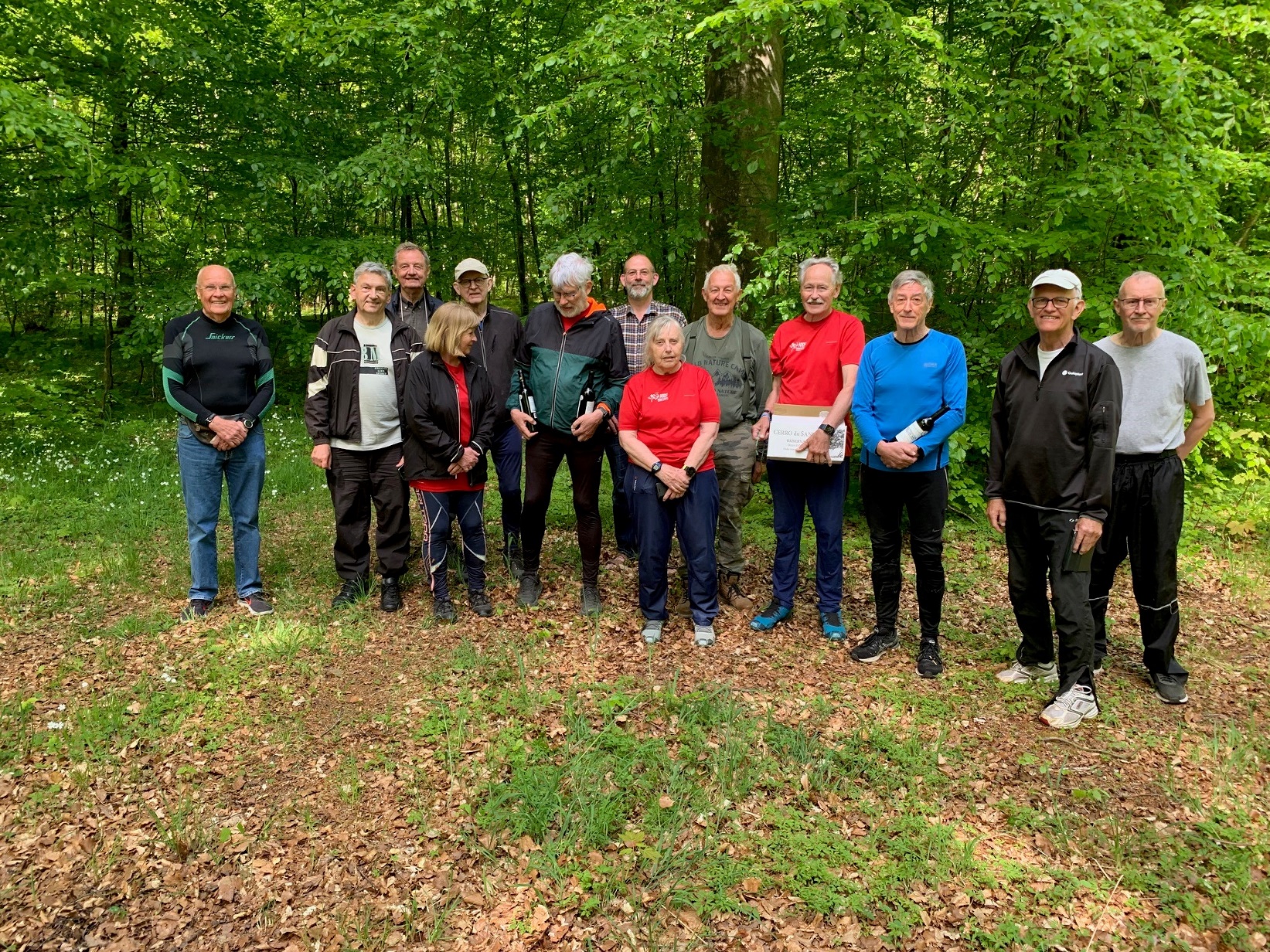  Fra venstre: Per/OZ8PG, Arne/OZ1HPE, Claus/OZ5C, Grethe/OZ1AGQ, Finn/OZ2FN, Steen/OZ5N, Mogens/OZ1EBA, Anette/OZ1BCC, Steen/OZ2GO, Villy/OZ6KH, Ivar/OZ4UR, Jan/OZ8MS, John/OZ1QZ.Om søndagen d. 21. maj var der arrangeret 2 m træningsjagt med 7 deltagere i Ganløse Ore. Vejret var igen smukt, over 20 grader, og banelængden moderat. Alle nåede rundt til de 5 ræve; resultat:Arrangører:  OZ9VA / Arne, OZ1AGQ / Grethe, OZ5N / Steen. OZ6KH / Villy, OZ4UR / IvarMellemtider:PositionFoxesTimeName1501:05:38OZ6KH / Villy 2501:18:37OZ5N / Steen3501:23:45OZ4UR / Ivar4501:29:43OZ8PG / Per5501:38:28OZ8MS / Jan6501:39:34OZ5C / Claus7501:39:51OZ1BCC / Annette 8501:42:47OZ1EBA / Mogens9501:43:25OZ1AGQ / Grethe10501:48:47OZ2GO / Steen11502:08:35OZ1HPE / Arne12502:08:50OZ1QZ / John13301:51:36OZ2FN / FinnTeamStartFox 1Fox 2Fox 3Fox 4Fox 5Name1912:10:0012:40:5213:01:5812:27:4613:15:3812:49:52OZ6KH / Villy 3012:15:0012:49:1113:16:4312:32:5413:33:3713:00:00OZ5N / Steen1012:15:0012:48:1913:17:1212:33:1713:38:4513:01:38OZ4UR / Ivar1112:10:0012:53:5013:22:4412:33:2913:39:4313:06:03OZ8PG / Per1712:10:0012:54:0213:26:5712:34:3813:48:2813:06:17OZ8MS / Jan512:00:0012:49:2513:16:5712:27:3513:39:3413:01:23OZ5C / Claus1212:00:0012:54:0813:22:2212:28:1913:39:5113:06:29OZ1BCC / Annette 3112:05:0013:26:0412:47:1213:47:4712:24:2913:00:43OZ1EBA / Mogens2912:05:0012:45:5613:32:2512:27:3913:48:2513:16:37OZ1AGQ / Grethe2212:15:0012:52:2513:43:0812:33:0014:03:4713:25:36OZ2GO / Steen3312:00:0012:54:2613:42:4612:27:2414:08:3513:09:14OZ1HPE / Arne3412:00:0012:54:1813:42:5212:27:5714:08:5013:09:26OZ1QZ / John2412:05:0013:06:4713:56:36----------------13:23:29OZ2FN / FinnPositionFoxesTimeName1501:10:42OZ4UR / Ivar2501:21:06OZ9VA / Arne 3501:22:49OZ1AGQ / Grethe4501:31:02OZ1BCC / Annette 5501:31:15OZ6KH / Villy 6501:38:02OZ5N / Steen7502:01:05OZ8MS / JanTeamStartFox 1Fox 2Fox 3Fox 4Fox 5Name1011:00:0012:10:4211:31:3511:52:2511:09:2211:42:11OZ4UR / Ivar111:00:0012:21:0611:37:2911:58:3211:14:3511:25:18OZ9VA / Arne 2911:00:0012:22:4911:28:2112:12:4611:09:5611:49:53OZ1AGQ / Grethe1211:00:0012:31:0211:32:3412:14:5511:13:0211:50:21OZ1BCC / Annette 1911:00:0012:31:1511:32:2912:14:4311:14:1611:49:51OZ6KH / Villy 3011:00:0011:06:3312:19:1811:22:4012:38:0212:05:20OZ5N / Steen1711:00:0013:01:0511:57:5012:15:5811:11:4912:36:11OZ8MS / Jan